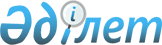 Об утверждении наименований индексов автомобильных дорог общего пользования областного значения Актюбинской области
					
			Утративший силу
			
			
		
					Постановление акимата Актюбинской области от 27 мая 2015 года № 173. Зарегистрировано Департаментом юстиции Актюбинской области 22 июня 2015 года № 4374. Утратило силу постановлением акимата Актюбинской области от 15 января 2016 года № 11      Сноска. Утратило силу постановлением акимата Актюбинской области от 15.01.2016 № 11.

      В соответствии со статьей 27 Закона Республики Казахстан от 23 января 2001 года "О местном государственном управлении и самоуправлении в Республике Казахстан" и подпунктом 6-7) пункта 1-1 статьи 13 Закона Республики Казахстан от 17 июля 2001 года "Об автомобильных дорогах" акимат Актюбинской области ПОСТАНОВЛЯЕТ:

      1. Утвердить прилагаемые наименования индексов автомобильных дорог общего пользования областного значения Актюбинской области. 

      2. Государственному учреждению "Управление пассажирского транспорта и автомобильных дорог Актюбинской области" обеспечить размещение настоящего постановления в информационно-правовой системе "Әділет".

      3. Контроль за исполнением данного постановления возложить на заместителя акима области Искалиева Г.Н.

      4. Настоящее постановление вводится в действие по истечении десяти календарных дней после дня его первого официального опубликования.

 Наименования индексов автомобильных дорог общего пользования областного значения Актюбинской области
					© 2012. РГП на ПХВ «Институт законодательства и правовой информации Республики Казахстан» Министерства юстиции Республики Казахстан
				
      Аким области

А. Мухамбетов

      Согласовано:
Председатель 
Комитета автомобильных дорог 
Министерства инвестиции и развития
Республики Казахстан

М. Пшембаев

      "27" мая 2015 года
Утвержден
постановлением акимата
Актюбинской области 
от "27" мая 2015 года
№ 173№ п/п 

Индекс автодороги

Наименование автодороги

Протяженность (километр)

1

2

3

4

1

KD-1

"Актобе-Родниковка-Мартук"

88

2

KD-2

"Донское-Бадамша-"Актобе-Орск"

75,15

3

KD-3

"Шубаркудук-Уил-Хобда-

Соль-Илецк"

371,885

4

KD-4

"Покровка-Темир-Кенкияк-Эмба"

175,1

5

KD-5

"Актобе-Болгарка-Шубаркудук"

188,95

6

KD-6

"Хобда-Мартук"

82,565

7

KD-7

"Актобе-Орск"-"Петропавловка-Хазретовка"

36

8

KD-8

Подходы к городу Актобе

39,57

Всего

1057,22

